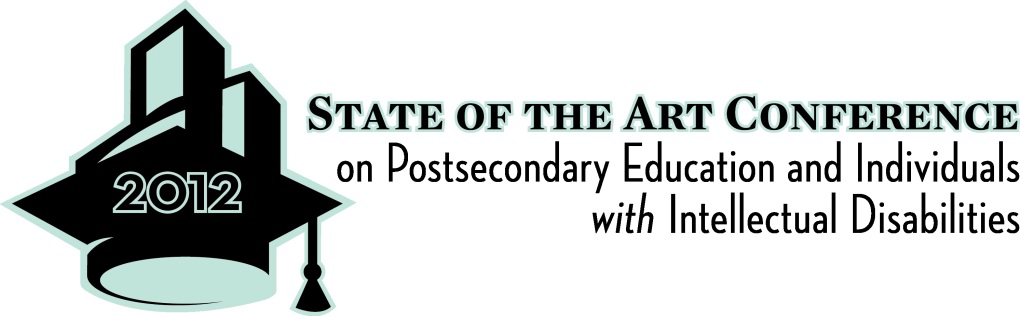 2012 Conference Evaluation FormTo help improve the conference, please complete the conference evaluation, and return it to the box at the registration table. The form can also be found online at www.sscsid.org. Thank you in advance.What recommendations do you have to improve next year’s conference? DemographicsDemographicsMy sector of work/interest can be best described as (check all that apply):My sector of work/interest can be best described as (check all that apply):Academia/UniversityParent/familyProgram representativeSelf-advocateGovernment agencyProfessional AssociationPolicy makerOther:Keynote Plenary SessionsWhat was the most useful and informative Keynote session(s) that you attended? Which leaders in the field would you recommend as future Keynote speakers?Thursday November 29th SessionsThursday November 29th SessionsThursday November 29th SessionsThursday November 29th SessionsThursday November 29th SessionsThursday November 29th SessionsThursday November 29th SessionsHow useful and informative were the sessions that you attended?How useful and informative were the sessions that you attended?How useful and informative were the sessions that you attended?How useful and informative were the sessions that you attended?How useful and informative were the sessions that you attended?How useful and informative were the sessions that you attended?How useful and informative were the sessions that you attended?Please write in a brief title or description of the presentation you attended:VerySome-whatNot VeryNot at allN/AN/ASession I:9:45-10:45amSession II:11:00am-12:00pmSession III:1:15-2:15pmSession IV:2:30-3:30pmFriday November 30th SessionsFriday November 30th SessionsFriday November 30th SessionsFriday November 30th SessionsFriday November 30th SessionsFriday November 30th SessionsFriday November 30th SessionsHow useful and informative were the sessions that you attended?How useful and informative were the sessions that you attended?How useful and informative were the sessions that you attended?How useful and informative were the sessions that you attended?How useful and informative were the sessions that you attended?How useful and informative were the sessions that you attended?How useful and informative were the sessions that you attended?Please write in a brief title or description of the presentation you attended:VerySome-whatNot VeryNot at allN/ASession I:9:30-10:30amSession II:10:45-11:45amSession III:1:30-2:30pmSession IV:2:45-3:45pmOverall ConferenceOverall ConferenceOverall ConferenceOverall ConferenceOverall ConferencePlease respond to these statements:Please respond to these statements:Please respond to these statements:Please respond to these statements:Please respond to these statements:Strongly AgreeAgreeDisagreeStrongly DisagreeThe content of this conference was relevant to me personally/professionally.I value the networking opportunities at this conference.If this conference is held again, I will recommend it to a colleague and/or attend myself.Registering and preparing for this conference was an easy process.Conference PresenterConference PresenterConference PresenterConference PresenterConference PresenterPlease respond to these statements:Please respond to these statements:Please respond to these statements:Please respond to these statements:Please respond to these statements:As a Conference Presenter: Strongly AgreeAgreeDisagreeStrongly DisagreeI received adequate advance information about my role and responsibilitiesI felt prepared for my presentation and the conferenceMy technical needs were adequately addressedI valued the opportunity to present my work at this conference